Devriye hizmeti sırasında dolaşılması ve ziyaret edilmesi zorunlu olan yerlere ne ad verilir?MahallePolis bölgesiDevriye güzergahıBelediye sınırlarıKontrollü bölgeAşağıdakilerden hangisi AVM’de devriye görevi yapan ÖGG Cemil ve Onur’un görevi ile bağdaşmaz?Devriye görevi sırasında görünür olmak, caydırıcı olmakProaktif, dikkatli olmak ve olaylara anında etkili müdahale etmekOlay durumunda, genel kolluğu aramak ve güvenlik sorumlusuna bilgi vermekAVM ziyaretçilerinden boşalan alışveriş araçlarını toplamak.Yaşlı	ve	engelli	vatandaşları yönlendirmek ve yardımcı olmak“Yakalama	Tutanağında” aşağıdakilerden hangisi yer almaz?Hangi suç şüphesi ile yakalama yapıldığıYakalamayı	yapan	görevlilerin	kim olduğuYakalama tarih ve saatiYakalama yeriYakalamanın şekliZor kullanma ile ilgili aşağıdakilerden hangisi doğrudur?İnsan onuru zedelenmelidirZorunlu olmalıdırGereksiz gecikmeler olabilirDenge olmamalıdırOrantısız olmalıdırŞüpheli paket yola yakın bulunuyorsa davranış şeklimiz hangisi olmalıdır?Paket	yoldan	uzaklaştırılarak	daha güvenli bir yere taşınırTrafik görevlisi gelene kadar trafiğin akışı sağlanırPaket	kontrol	edilir	ve	sahibine ulaşılmaya çalışılırCumhuriyet savcısına bilgi verilirYol, araç ve yaya trafiğine kapatılmalıdır2559 Sayılı Polis Vazife ve Salahiyet Kanunu ile 5188 sayılı Özel Güvenlik Hizmetlerine	Dair		Kanun karşılaştırıldığında,		aşağıdaki yetkilerden hangisi özel güvenlik görevlileri tarafından kullanılamaz?Suça el koyma yetkisiOlay ve delilleri korumaİkametten ayrılmamayı istemeZor kullanmaYakalamaAşağıdakilerden hangisi kişilik haklarının korunması için tavsiye niteliğinde olup, bağlayıcılığı bulunmamaktadır?İnsan Hakları Evrensel BeyannamesiTürk Ceza KanunuAvrupa İnsan Hakları SözleşmesiAnayasaAvrupa İnsan Hakları Sözleşmesine Ek ProtokollerCanlıların vücudundan kopan, düşen veya akan her türlü delile ………….denir.Yukarıda boş bırakılan yere gelmesi gereken doğru tanım aşağıdakilerden hangisidir?Kimyasal delilFiziksel delilBiyolojik delilİz deliliParmak iziAlarm merkezi kurma ve izleme izni kim tarafından verilir?İlgili KomisyonValilikİl Emniyet Müdürlüğüİl Jandarma Komutanlığıİçişleri BakanlığıKişi özgürlüğünün genel kolluk tarafından hâkim kararı olmadan geçici olarak sınırlandırılmasına ne denir?AramaYakalamaHüküm giydirmeİfade almaTutuklamaHangisi özel güvenlik görevlilerinin yetki ve sorumluluğunda değildir?Kendisi ve çevresindekiler için tehlike oluşturan eşyayı denetim altına almakGerektiğinde zor kullanmakYakalanan kişinin kaçma ihtimali varsa kelepçe takmakKişileri elektronik aletlerle kontrol etmekYakalanan kişileri mahkemeye çıkarmakÖzel güvenlik görevlilerinin hangi koruma ve güvenlik hizmeti için ne miktar ve özellikte ateşli silah bulundurabileceği kim tarafından belirlenir?Özel Güvenlik Komisyonuİl İdare KuruluHakimKolluk AmiriBelediye MeclisiÖzel güvenlik görevlisi olarak çalıştığınız kurumda meydana gelen silahla	yaralama	olayında aşağıdakilerden hangisini yapmanız doğru olmaz?Gerekli sağlık birimlerine haber verilirDelillerin değiştirilmesi ve kaybolması önlenirOlaydan başkalarının zarar görmemesi için çevre emniyeti alınırOlayla ilgili tutanak tutmaya gerek yokturGenel kolluğa derhal bilgi verilirŞüpheli	paket	ihbarı	ile	ilgili aşağıdakilerden hangisi yanlıştır?İhbar ciddiye alınmazEmniyet hattı oluşturulurPaketin bulunduğu bölge tahliye edilirPaketi ilk gören kişi ifadesi alınmak için olay yerinde tutulurBomba imha uzmanının talimatlarına uyulurÖzel güvenlik görevlileri hakkında görev sırasında zor kullanma yetkilerine dair sınırları aşmaları durumunda, Türk Ceza Kanununun256. Maddesinde belirtilen hangi suça ilişkin hükümler uygulanır?Kasten YaralamaGörevi Kötüye KullanmaHakaretTehditİşkence5188 Sayılı Kanun kapsamında aşağıdakilerin hangisinde silahlı özel güvenlik görevlisi çalıştırılmasına izin verilir?Eğitim ve öğretim kurumlarındaPara ve değerli eşya naklindeSağlık tesislerindeTalih oyunları işletmelerindeİçkili yerlerdeAşağıdakilerden hangisinin aranması özel hükme bağlı değildir?ÖğretmenlerMilletvekilleriDiplomatlarHakimlerAvukatlarAşağıda sayılan haklardan hangisi İnsan Hakları Evrensel Bildirisinde sayılan haklardan değildir?Mülkiyet hakkıYargı yoluna başvurma hakkıVatandaşlık hakkıÖtenazi hakkıEğitim öğretim hakkıÖzel güvenlik sertifikası alanlar  kaç yıl sonra yenileme eğitimi almak zorundadır?23456Özel Eğitim Kurumlarının Bakanlık ve	Valiliklerce	yapılan denetlemelerinde tespit edilen eksikliklerinin giderilmesi için kurum ve kuruluşlara asgari kaç gün süre verilir?710153060Özel Güvenlik Komisyonu ile ilgili aşağıda verilen bilgilerden hangisi yanlıştır?Komisyon kararlarını oy çokluğu ile alırOyların	eşitliği	halinde	Başkanın bulunduğu taraf çoğunluk sayılırÇekimser oy kullanılabilirÖzel güvenlik izni için başvuran kişi ya da kuruluşun temsilcisi toplantıya katılırKomisyon	başkanı	valinin görevlendireceği bir vali yardımcısıdırAşağıdakilerden hangisi ana giriş kontrol noktasında görevlendirilmesi gerekli personelden değildir?Yönlendirici personelKontrol personeliKoruma personeliKontrol noktası amiriSağlık personeliİşyeri ve konut araması en çok hangi özgürlüğü kısıtlar?Kişinin dokunulmazlığınıKişi hürriyeti ve güvenliğiniHak arama hürriyetiKonut hakkıÖzel hayatın gizliliğiAşağıdakilerden hangisi özel güvenlik görevlilerinin	insan	hakları ihlallerinden sayılmaktadır.Haksız üst aramaKonut dokunulmazlığı ihlaliZor kullanma sınırının aşılmasıGörevi ihmalA)  I, II, III	B)Yalnız IIIC) I, III	D) III, IVE) I, II, III, IVpersonelince yakalanan kişi veya emanete alınan (el konulan) eşya kime teslim edilir?Yetkili genel kolluğaAdliyeye (C. Savcılığına)Özel güvenlik komisyonunaYetkili özel güvenliğeValiliğeGörev alanı içerisinde devriye hizmetini yerine getiren ÖGG Fatih ve Selçuk, görev esnasında bir işyerinde yangın çıkması üzerine işyerine girerler. Bu davranışlarıyla hangi görevi yerine getirmiş olurlar?AdliİdariÖnleyiciYardımYargısal“Görgü tanıklarının tanımlamalarına uygun olarak muhtemel kişilerin kimlik tespitlerinde ana ayırt edici özellikleri olan; alın, kaşlar, gözler, burun, ağız, kulaklar, yanaklar, çene, yüz çizgileri, yüz şekli ve bunların birleşimlerinden oluşan resimdir.”Yukarıdaki tanımda anlatılmak istenen nedir?İhbarEşkâlBombalı paketBiyolojik tehditDevriyeHangi suçluların emniyet birimlerinde eşkâl tanımları bulunmaz?Adam öldürmeTrafik kural ihlaliGaspKapkaçÇete oluşturanlarhastanede gece vardiyasında bina içerisinde elektrik kontağından küçük çaplı bir yangın çıktığını görür ve hemen yangın söndürme cihazı ile olaya müdahale ederek yangını  kontrol altına alır.”Bu durum ve olay hakkında üstlerini ve amirlerini aşağıdakilerden hangi yazı türü ile bilgilendirir?MektupTutanakÇizelgeRaporDilekçeAşağıdakilerden	hangisi	tutanak çeşitlerinden değildir?Tespit tutanağıİhbar tutanağıSuçüstü tutanağıMüracaat tutanağıDevriye tutanağıÖGG Faik yağma suçunun failini suçüstü yakaladığında tutması gereken tutanak ve şüphelinin bunu imzalamaması halinde yapması gereken işlem nedir?Olay Tespit Tutanağı – İmzalaması şart değildirArama Tutanağı – İmzadan imtina edildiği belirtilirSuçüstü Tutanağı – İmzadan imtina edildiği belirtilirYakalama Tutanağı – Zorla imzalatılırSuçüstü tutanağı – Yeniden tutanak düzenlenirDevriye görevlileri en az kaç kişiden oluşur?12345kişilerin x-ray cihazından geçişinde aşağıdakilerden hangisi doğrudur?Taşıma ruhsatı bulunduğundan dolayı kişinin geçişine izin verilirHavalimanları özel alanlar olduğundan dolayı kişi genel kolluk aracılığıyla Cumhuriyet Savcılığına teslim edilirSilah taşıma yetkisine sahip olanların silahları kontrol noktasından usulüne uygun olarak alınır, sahibine çıkışta teslim edilmek üzere kilitli kasalarda saklanırHiçbir şekilde havalimanına alınmazBineceği uçağın pilotuna sorulurTutanağın bölümlerinin doğru olarak sıralanmış hali aşağıdakilerden hangisidir?Giriş-başlık-gelişme-sonuç-tarih-imzaBaşlık-giriş-gelişme-sonuç-tarih-imzaTarih-giriş-gelişme-sonuç-imzaGiriş-başlık-sonuç-özet-imza-tarihBaşlık-gelişme-sonuçAşağıdakilerden hangisi 6136 sayılı kanuna göre ruhsatlı silah taşınamayacak yerler arasında yer almaz?Mahkeme SalonlarıUmuma Açık AlanlarEğitim ve Öğretim KurumlarıAkıl HastaneleriDuruşmalarOlay yeri incelemesi sırasında olay yeri, fail, mağdur ilişkisini ortaya koymak amacı ile elde edilen her türlü materyale	denir?BelgeDelilİspat VasıtasıMaddi DelilBulguToplumsal olaylara müdahale esnasında cop kullanılacaksa vuruş yeri vücudun neresi olmalıdır?Kafa ve boyunEklem yerleriKol ve bacakların etli kısımlarıKarın ve kasıklarGöğüsÇevre güvenliğini sağlamak amacıyla aşağıdakilerden hangisi kullanılmaz?X-Ray cihazıKapalı devre televizyon sistemiTel örgüDuvarDemir parmaklıkAşağıdakilerden hangisinin yakalama tutanağında olmasına gerek yoktur?Suç sebebiYakalanma zamanı ve yeriBilirkişi ifadesiNe şekilde yakalandığıZor kullanılmış ise doktor raporu“Özel güvenlik görevlisi Serkan, görevde iken koruma ve güvenliğini sağladığı yerde bıçakla  adam yaralama olayı meydana gelmiş, şüpheli silahını olay yerine atarak kaçmıştır.”Bu olayın meydana geldiği yerde aşağıdakilerden hangisi Serkan tarafından yapılması gereken davranışlardan ve alınması gereken önlemlerden biri değildir?Olay yeri çevresini kontrol altına almasıSuçun delillerinin kaybolmaması ya da bozulmaması için gerekli tedbirleri almasıOlay yerinde bırakılan suç aleti bıçağı bir poşete koyarak muhafaza etmesiOlay yerinden kaçan şüpheli kişiyle ilgili tespit edilen bilgileri not etmesiOlayı en kısa zamanda genel kolluğa bildirmesiMetal dedektörlerinin ayarlanmasına ne ad verilir?MotivasyonStabilizasyonZoomKalibrasyonGramaj ayarıYangın detektörleri hangi özellikleri kullanarak çalışırlar?I-Duman	II-Işık	III-Isı	IV-AlevI, II ve IIII, III ve IVII, III ve IVI ve IVI,II, III ve IVFilm dozimetre cihazı hangi cihazla birlikte kullanılır?Kamera ileKartlı okuyucu ileX-Ray cihazı ileCCTV ileKapı tipi dedektörü ileKapı detektörlerinden geçerken kişiler arasında en az ne kadar mesafe bulunmalıdır?0,5 metre1 metre1,5 metre2 metre3 metrePatlayıcı maddelerden C3 ve C4 adı verilen plastik patlayıcılar X-Raycihazında hangi renk ile tespit edilebilir?MaviMorGriFosforik YeşilTuruncu ve tonlarıBak-dinle-hisset	yöntemi	ile	ne yapmaya çalışılır?Hastada dolaşım olup olmadığına bakılırHastanın solunumunun olup olmadığına bakılırHastanın bilincinin açık olup olmadığına bakılırHastanın komada olup olmadığına bakılırHastanın ölüp ölmediğine bakılırAşağıdakilerden hangisi ilkyardımın öncelikli amaçlarından değildir?Hayati tehlikeyi ortadan kaldırmakDurumun kötüleşmesini önlemekİyileşmeyi kolaylaştırmakYaşamın korunması ve sürdürülmesini sağlamakHasta veya yaralı için gerekli tedavinin yapılmasını sağlamakİlkyardımın	temel	uygulamaları nelerdir?Koruma, Bildirme, KurtarmaKoruma, Taşıma, NakilKonuşma, Bildirme, NakilKurtarma, Taşıma, NakilKoruma, Kollama, NakilSağlıklı yetişkin bir kişide dakikada olması gereken solunum sayısı sıklığı kaçtır?A) 12-20B) 16-22C) 18-24D) 24-30E) 30-36Aşağıdakilerden	hangisi	hayat kurtarma zincirinin ilk halkasıdır?Sağlık kuruluşuna haber vermeOlay	yerinde	yapılan	temel	yaşam desteğiAmbulans	ekiplerince	yapılan müdahalelerHastane	acil	servislerince	yapılan müdahalelerHastanın	veya	yaralının	sedye	ile taşınmasıİlkyardımın ABC’si şeklinde isimlendirilen işlemlerden C’nin tanımı nedir?Hava yolunun açılmasıSolunumun düzenlenmesiKas ve iskelet sistemi kontrolüKan dolaşımının sağlanmasıSindirim sisteminin düzenlenmesiAşağıdakilerden hangisi hasta veya yaralının ilk değerlendirilmesinde kontrol edilmelidir?İskelet sistemiDolaşım sistemiSindirim sistemiBilinç DurumuKas sistemiAşağıdakilerden hangisi ilkyardım yapan kişinin müdahalesi esnasında yapması gereken işlemlerden değildir?Sakin ve kararlı olmalıdırKimseden yardım almamalıdırMevcut imkânları değerlendirmelidirYaralının endişelerini gidermelidirÇevrede yardımcı olacakları organize etmelidirSolunum yolu zehirlenmelerinde ilk önce aşağıdaki	ilkyardım uygulamalarından hangisi yapılır?Hasta temiz havaya çıkarılır ya da ortam havalandırılırHastaya hemen damar yolu açılmalıdırHemen suni solunum ve kalp masajı uygulanırTemel yaşam desteği yapılmalıdırZehirlenen kişiye hiç müdahale etmeden 112 aranmalıdırSolunum yolu kısmi olarak tıkanmış bir kişide aşağıdakilerden hangisi görülür?MorarırÖksürebilirKonuşamazNefes alamazGöğüs ağrısı olurYangın söndürme prensiplerinden biri olan “örtme” prensibinde esas olarak ne amaçlanmaktadır?Yanan maddenin ısısını düşürmekYakan	maddenin	konsantrasyonunu artırmakYangın ortamı ile oksijenin temasını kesmekYanan maddeyi dağıtmakSönme sonucu korlaşmayı önlemekAşağıdakilerden	hangisi	yangın söndürücü maddelerden biri değildir?Hidrojenli hidrokarbonlarKumToprakOksijenKarbondioksitI. Nüfus Yoğunluğuİmar DurumuÖğrenim DurumuBitki ÖrtüsüYukarıdakilerden hangisi ya da hangileri bir şehre itfaiye teşkilatı kurulmasında şehrin dikkate alınan kriterlerindendir?I. ve II.II. ve III.I. – II. ve III.I. ve IV.I. – II. ve IV.Yanabilen	hafif	metallerin (alüminyum, magnezyum, sodyum vb.) oluşturduğu yangınlar hangi yangın sınıfına girer?F sınıfı yangınD sınıfı yangınC sınıfı yangınB sınıfı yangınA sınıfı yangınYangında itfaiye olay yerine gelene kadar, yanıcı maddenin türüne göre uygun söndürme maddesi kullanarak yangına ilk müdahaleyi yapan, yangını söndüren veya genişlemesini önleyen ekip aşağıdakilerden hangisidir?Kurtarma ekibiİlkyardım ekibiKoruma ekibiSöndürme ekibiTeknik bakım ekibiAşağıdakilerden	hangisi	itfaiye teşkilatının görevlerinden değildir?Yangınlarda	ilkyardım	hizmetini yürütmekSu baskınlarına müdahale etmekBeş kata kadar olan binalarda yangınlara karşı önlem aldırtmakKamu binalarında yangınlara karşı bulundurulması gereken araçların belirlenmesine yardımcı olmakAfetlerde oluşan enkazlarda can ve mal kurtarma çalışmalarına katılmakSıvı madde yangınları yangın sınıfları içerisinde hangi harf ile gösterilir?ZECBAAşağıdakilerden	hangisi	doğal afetlerden biri olan sel sırasında yapılmaması gereken bir davranıştır?Su yatağı gibi su alabilecek bölgeleri terk etmekSel sularına girmemekElektrik kaynaklarından uzak durmakAraç içinden ayrılmamakSuyun ulaşamayacağı güvenli yerlere geçmekAşağıdakilerden	hangisi	“kenevir” bitkisinden elde edilir?LsdEroinKokainMetadonEsrarTıbbi kullanımı ihtiyaç olmadığı halde maddenin yasadışı kullanımına ne ad verilir?İlaç kaçakçılığıİlaç israfıİlaç zayiatıİlaç ticaretiİlaç suistimali“Bir insanın kendisini karşısındaki insanın yerine koyarak onun duygularını ve düşüncelerini doğru olarak anlaması” ifadesi aşağıdaki kavramlardan	hangisini açıklamaktadır?SempatiDinlemeİletişimPsikolojiEmpatiSen dili ifadelerinde genellikle kızmanın gerekçesi belirtilmez, istenmeyen davranış üzerinde durulmaz, hemen suçlamaya ve yargılamaya geçilir. Ben dili ise karşımızdakinin olumsuz davranışı karşısında bizde oluşan gerçek duyguları onu suçlamadan ve yargılamadan ifade etmektir.Aşağıdaki ifadelerden hangisi sen diline örnektir?Eve geç gelineceği zaman haberdar edilmek istiyorumÖzel günlerin hatırlanmasını ve gerektiği gibi kutlanmasını istiyorumRaporda	bazı	eksiklikler	buldum, müsaitsen beraber bakalımHep böylesin, hem ihmalkâr hem de sorumsuzsunSözümün kesilmesi beni rahatsız ediyor“………….. kaynağını ve hedefini insanların oluşturduğu iletişimdir. İletişim, bilgi/sembol üreterek bunları birbirine aktararak ve yorumlayarak iletişim sürecini gerçekleştirir.” Yukarıda boş bırakılan yere hangi iletişim sınıfı gelmelidir?Kişiler arası iletişimGrup iletişimiÖrgütsel iletişimGörsel iletişimToplumsal iletişimYüz, beden, bedensel temas, mekan kullanımı gibi çeşitli araçlar kullanılarak gerçekleştirilen iletişime ne ad verilir?Kişiler arası iletişimSözlü iletişimSözsüz iletişimÖz kişisel iletişimYatay iletişimAşağıdakilerden	hangisi	sağlıklı iletişim ilkeleri arasında yer almaz?Her birey biriciktir, bireysel farklılıkları vardırTüm insanlar saygıya değerdirHer birey karar verme gücüne ve hakkına sahiptirKimi zaman insanları olduğu gibi kabul etmek yerine, değişime zorlamak gerekirİlişkilerde gönüllülük esastırMesajı kaynaktan alıcıya götüren öğe aşağıdakilerden hangisidir?İletişimGeri bildirimKaynakKod açmaKanalDuygu, düşünce ve bilgilerin her türlü yolla başkaları ile paylaşmaya ne denir?EtkileşimÖğretimÖğrenimİletişimMotivasyonİletişimde kişiler arasındaki fiziksel mesafe çok önemli olup, iletişim üzerinde ciddi etkilere sahiptir.Kişiler arasındaki mesafenin (en yakından en uzağa) doğru sıralanışı aşağıdakilerden hangisidir?Mahrem alan - Kişisel alan - Sosyal alan- Ortak alanKişisel alan - Ortak alan - Sosyal alan - Mahrem alanSosyal alan - Mahrem alan - Ortak alan - Kişisel alanOrtak alan - Kişisel alan - Mahrem alan - Sosyal alanMahrem alan - Ortak alan - Sosyal alan - Kişisel alanMevlana’nın “Gel, gel, ne olursan ol yine gel” sözü aşağıdakilerden hangisinin önemini vurgulamaktadır?NezaketHoşgörüDoğru algılamakÖzgüvenBenmerkezcilikİletişim esnasında karşı tarafa gönderilen ses, yazı, söz ya da davranış gibi bilgiye ne ad verilir?İletiKodGöstergeGöndericiKanalKorunan önemli kişiye (VIP) saldırı anında, saldırının farkına varabilen korumalar diğerlerine bağırarak saldırının nerden geldiğini bildirmelidir. Tehlikenin nereden, hangi yönden geldiğini belirtmek için saat yöntemi kullanılır.VIP’in gidiş yönü daima 12’dir. Bu yöntemde “saldırgan saat 9’da” ve “saldırgan saat 6 yönünde kaçıyor” ifadeleri sırasıyla hangi yönleri ifade eder?Sağ-YukarıYukarı-SolAşağı-SağArka-AşağıSol-AşağıAşağıdakilerden	hangisi	iletişim engellerinden değildir?Emir vermek, yönlendirmekAhlak dersi vermekGöz teması kurmak, dinlemekÖğretmek, nutuk çekmekAd takmak, alay etmekAşağıdakilerden hangisi “algılama- seçme-düşünme-yorumlama”süreçlerinde ürettiği anlamlı iletileri simgeler aracılığı ile gönderen kişi ya da kişilerdir?HedefKaynakİletiAnlamKod açmaAşağıdakilerden hangisi toplumsal bir grup oluşturur?Bilet almak için kuyrukta bekleyen insanlarSinemada film seyreden insanlarSaklambaç oynayan arkadaşlarMinibüste birlikte seyahat eden insanlarAkademik yaşamda gözlük takanlarBir toplantı ve gösteri yürüyüşünde kendi fikrine zıt görüşlü toplulukların içerisine karışarak, onları eylem yaptırmaya zorlayan, onları taşkınlığa ve suç işlemeye iten, sonra buna mukabil kendi örgütünün misilleme yapmasını haklı gösterecek uygun bir ortam hazırlayan kişi tipi aşağıdakilerden hangisidir?ProvakatörAtılganİhtiyatlıAjan provakatörÖnderAşağıdakilerden hangisi birincil (Temel) toplumsal bir gruba örnek olabilir?DerneklerStadyumdaki seyircilerSendikalarAileKamu kurumlarıToplumsal olaylara müdahalede aşağıdakilerden hangisi genel ilkelerden değildir?CaydırıcılıkProvokasyona gelmemeProfesyonel olmaİnisiyatif kullanmaİletişime kapalı olmaKalabalık bir topluluğu ortadan ikiye bölmek için aşağıdaki toplu düzenlerden hangisi kullanılır?Çember düzeniKol düzeniKama düzeniHat düzeniSağa hat düzeniAynı fikir ve düşünceleri paylaşan, aynı amaca yönelik eylem birliği içinde olan, birbirlerini tanıyan, örgütlenmiş insanların meydana getirdiği kümeye ne ad verilir?BölükGrupSeyirciKümeTakımBireyin biyolojik bir varlık olmaktan çıkıp içinde bulunduğu toplumun duygu, düşünce, inanç normları gibi özelliklerini kabul etmesi ve benimsemesi yoluyla sosyal bir varlık haline gelmesine ne denir?TekamülİradeKariyer yapmaSosyalleşmeTedbirli olmaGüvenlik güçlerinin toplumsal olaylarda topluluğun suç içermeyen bazı tavır ve hareketlerini göz ardı etmesi ve mecbur kalmadıkça müdahale etmemesi hangi ilke ile doğrudan ilgilidir?İkna edici ve inandırıcı olmaCaydırıcılıkProfesyonel olmaOrganizatörlerle diyalog kurmaİnisiyatif kullanma“……. gösteri ve eylemlerde savunma, eylemcileri püskürtme ve dağıtma amacıyla kullanılan bir silahtır.” Cümlesindeki boşluğa aşağıdakilerden hangisi gelmelidir?KameraTabancaGaz maskesiKelepçeCopAşağıdakilerden hangisi özel koruma hizmetleri olarak adlandırılan hizmetlerden değildir?Genel kolluk asayiş hizmetiTerörle mücadele kapsamında koruma hizmetiÇıkar amaçlı suç örgütleri ile mücadele kapsamında koruma hizmetiCeza davaları ve diğer koruma hizmetiÖzel güvenlik koruma hizmetiAşağıdakilerden hangisi korunan kişiye asansörde uygulanacak tedbirlerden biri değildir?Öncü koruma asansörü tutmalı ve korunan kişi bininceye kadar asansör tutulmalıdırAsansör boşaltılmamış ve içerde başka şahıslar varsa korunan kişi de asansöre korumasız binebilirÖncü koruma asansöre en son binmeli ve korunan personelden sonra inerek iniş sahasının güvenliğini sağlamalıdırAsansörün taşıma kapasitesinden eksik sayıda kişi binmelidirAsansör camlı ise, cam tarafına koruma elemanı konmalıdırMakam ve koruma aracı  gidilecek yere yaklaştıkça güzergah hakkında koruma amirine bilgi veren ekip hangisidir?Makam şoförüProtokol ekibiÖncü ekibiTrafik ekibiKoruma ekibiDört kişi ile koruma düzeni için aşağıdaki ifadelerden hangisi doğrudur?Koruma amiri dışındaki tüm koruma görevlilerinin sorumluluk alanı 90 derecedirHer koruma eşit uzaklıkta kare şeklini alır ve korunan önemli kişiyi aralarına alırlarKoruma amiri dikkatini korunan önemli kişiye (VIP) yöneltir, diğer koruma görevlileri 120 derecelik bir alanda koruma sağlarTüm görevliler dikkatini korunan önemli kişiye (VIP) yönlendirirDüşük seviyede tehdidin algılandığı durumlarda tercih edilen bir koruma düzenidirKorunacak kişinin konutunda nokta nöbeti ifa edilmesi ve konut yakınında motorlu devriye ile sağlanacak devamlı	koruma	tedbiri aşağıdakilerden hangisidir?İşyeri korumaÖzel korumaKonut korumaÇağrı üzerine korumaYakın korumaAşağıdakilerden	hangisi	koruma şekillerinden biri değildir?Özel korumaAraç korumaYakın korumaKonut korumaİşyeri korumaKorunan kişinin bir yerden başka bir yere giderken geçmek zorunda kaldığı alternatifi olmayan, saldırıların gerçekleşme ihtimalinin yüksek olduğu saldırı noktasına ne ad verilir?Tehlike noktasıHedef noktasıBoğma noktasıKoruma noktasıSaldırı noktasıAşağıdakilerden hangisi genel kolluk ile özel kolluğun görevlerini yerine getirirken kullanabilecekleri yetkileri bakımından ortak yetki alanına girmez?Kimlik sormaZor kullanmaAramaYakalamaTelefon dinlemeKoruma organizasyonunda silah kullanma konusunda aşağıdakilerden hangisi doğrudur?Koruma organizasyonunda sadece yakın koruma görevlileri silah kullanırKoruma organizasyonunda her zaman silah kullanılırKoruma organizasyonu sırasında sadece koruma amiri silah kullanabilirKoruma	organizasyonunda	silah kullanmak son çaredirKoruma organizasyonunda sadece öncü koruma silah kullanırPolis, kendisine veya polis merkezine molotof ve benzeri silahlarla saldıranlara karşı hangi yetkisini kullanır?Silah kullanmaCop kullanmaÜst aramasıKimlik sormaİkaz etmeÖzel güvenlik personeli yetkilerini nerede ve ne zaman kullanır?Sadece görev alanında ve görevli olduğu süre içinde kullanırMülki sınırlar içinde bütün yetkilerini kullanırGörev alanı dışında bir suçla karşılaşırsa kullanırÜlke genelinde her zaman kullanırGenel kolluğun izin verdiği ölçüde kullanırMotorize	koruma	teknikleri düşünüldüğünde bir konvoyda aşağıdaki araçlardan hangisi bulunmaz?Makam aracıBaştaki güvenlik aracıİkinci güvenlik aracıKılavuz arabaÇekici, kurtarıcı araçİlçe sınırları içerisinde genel ve özel kolluk kuvvetlerinin mülki amiri kimdir?ValiKaymakamİçişleri BakanıEmniyet MüdürüGarnizon KomutanıSİLAH BİLGİSİ SORULARIAşağıdakilerden hangisi yiv ve setin işlevlerinden biri değildir?Merminin dönerek ilerlemesini sağlarAteşleme sonrası boş kovanın dışarıya atılmasını sağlarMerminin delme ve tahrip gücünün artmasını sağlarMerminin takla atmadan ilerlemesini sağlarMerminin azami mesafesini artırırSilahımızın tırnağının kırık, aşınmış veya tırnak yayının kırık yahut özelliğini kaybetmiş olması aşağıdaki olası mekanik arızalardan hangisini doğurur?İğne kurulamazHoroz kendiliğinden düşerFişek barutu alev almazSilah mandal emniyetine alınamazFişek boş kovanı fişek yatağından çekilemezFişek çekirdeği veya saçma tabir edilen özel şekil ve nitelikteki maddeleri, barut gazı veya bu neviden patlayıcı ve itici güç ile uzak mesafelere kadar atabilen silahlara ne ad verilir?Ateşli silahKimyasal silahBiyolojik silahAteşsiz silahPatlayıcı maddelerAteşli silahlar için taşıma ruhsatı belgesi kaç yıl geçerlidir?1 yıl2 yıl3 yıl4 yıl5 yılMermi ve saçma adı verilen özel nitelikteki cisimleri uzak mesafelere gönderen silahın parçasına verilen isim hangisidir?ÇerçeveŞarjörNamluFişek yatağıTırnakSilah ile nişan alma sırasındaki en önemli nişan elemanı hangisidir?ArpacıkAtış hocasıHedefTabancaGezAşağıdakilerden hangisi silahın ateş almamasının nedenlerinden değildir?Tetik arızalı olabilirFişek arızalı olabilirTırnak arızalı olabilirİğne kırık olabilirFarklı fişek kullanılmış olabilirÖzel güvenlik görevlisi doğru nişan almada aşağıdakilerden hangisine uygun hareket etmelidir?Gez ve arpacık bulanık, hedef net görülmeliGez net, hedef ve arpacık bulanık görülmeliHedef net, gez ve arpacık bulanık görülmeliArpacık ve hedef net, gez bulanık görülmeliGez ve arpacık net, hedef bulanık görülmeliAşağıdakilerden hangisi fişeği oluşturan parçalar arasında yer almaz?BarutÇapÇekirdekKapsülKovanPoligonda atış yapan özel güvenlik görevlisinin silahı tutukluk yaptığında öncelikle yapması gereken hareket tarzı ne olmalıdır?Tetiğe sert biçimde birkaç defa basmalıdırSürgü arka arkaya çekilerek silahın mermiden arındırılması sağlanmalıdırSilah havaya doğru çevrilerek en yakın atış yapan özel güvenlik görevlisinden yardım istenmelidirSilah atış hattına çevrilerek tetiğe daha sert basılmalıdırSilah olduğu yere bırakılarak atış gözlemcisine bilgi verilmelidir6136 sayılı Kanun çerçevesinde ateşli silah ruhsatı alacak kişiler en az kaç yaşını doldurmuş olmalıdır?15 yaşını18 yaşını20 yaşını21 yaşını25 yaşınıAşağıdaki şekilde görülen gez ve arpacık ile ilgili nişan hatası ve hedefteki sonucu hangi nişan hattı sebebiyle oluşmuştur?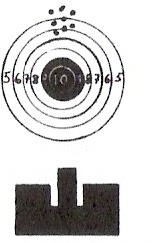 Aşağı arpacıkSola arpacıkYukarı arpacıkSağa arpacıkAşağı sağa arpacıkGez ve arpacık tabancanın hangi ana parçası üzerinde bulunur?İğne mekanizmasıNamluŞarjörSürgüGövdeAtış yapan özel güvenlik görevlisi Dursun, silahının şarjöründeki tüm fişekleri atmasına rağmen silahının sürgüsünün geride kalmamasının nedeni aşağıdakilerden hangisidir?İcra yayının kırık olmasıHorozun kırık olmasıTırnağın kırık olmasıFişeğin arızalı olmasıGerdelin arızalı olmasıToplu tabancalarda tırnak vazifesini hangi parça görür?Çıkarıcı yıldızıTop yuvalarıTırnakHoroz örsüTop kilidiİğnesi kırık olan bir silahla ilgili  olarak aşağıdaki ifadelerden hangisi doğrudur?Silahın horoz emniyeti çalışmaz ve horoz düşmezSilah ateşleme yapmazFişek yatağına fişek sürülemezTetik çalışmazNamludan boş kovan atılmazSilahlarda ateşlenen fişek çekirdeği yiv ve setlere uyarak döner. Çekirdeğin namlu içinde bir defa dönmesi için namlu içerisinde ilerlediği mesafeye……………. denir.Yukarıda boş bırakılan yere aşağıdakilerden hangisi gelmelidir?RayyürÇap (Kalibre)HatveSetNamluAtış esnasında dinlenmek amacıyla tabanca  namlusu  yere	dereceaçı yapacak şekilde tutulmalıdır. Yukarıda boş bırakılan yere aşağıdakilerden hangisi yazılmalıdır?1525304590Bazı tabancalarda kabzanın gerisinde bulunan ve üzerine basınç yapılmadığı sürece tetiğin çekilmesini engelleyen emniyet sistemi aşağıdakilerden hangisidir?Tetik emniyetiHoroz emniyetiKabza emniyetiŞarjör emniyetiMandal emniyeti değildir?Baş üzerinden atış pozisyonuTek elle atış pozisyonuÇift elle atış pozisyonuYatarak atış pozisyonuSütre gerisinden atış pozisyonuMP5 makineli tabancalarda emniyet sistemi ve ateş etme ayarları için kabza grubunun sağ yan tarafına işaretlenen harfler aşağıdakilerden hangisidir?ETSMKESEMİNİMSAFEAşağıda belirtilen  kanunlardan hangisi silah ruhsatlarına dayanak teşkil eder?A) 1402B) 2559C) 3201D) 5188E) 6136Yiv ve setin çekirdek üzerinde, bıraktığı izlere	denir?İzRayyürLekeKirÇekirdek iziAtış	sırası	bekleyen	fişeklerin bulunduğu yere ne denir?Kovan yuvasıFişek yatağıŞarjör yayıHazneŞarjör yatağıFişek ve çekirdeklerinin hareketlerini ve bu hareketleri inceleyen bilim dalı aşağıdakilerden hangisidir?KriminolojiKriminilastikOlay yeri incelemeBalistikToksikoloji